УПРАВЛЕНИЕ ОБРАЗОВАНИЯ АДМИНИСТРАЦИИМО «СУДОГОДСКИЙ  РАЙОН»ВЛАДИМИРСКОЙ ОБЛАСТИП Р И К А З  21.10.2019								                                   № 688Об утверждении «Дорожной карты»подготовки к   проведению государственной итоговой аттестации по образовательным программам основного общего и среднего общего образования  в МО «Судогодский район» в 2020  годуВ соответствии с Порядком проведения государственной итоговой аттестации по образовательным программам среднего общего образования, утвержденным приказом Министерства просвещения Российской Федерации и Федеральной службы по надзору в сфере образования и науки от 07.11.2018 №190/1512, Порядком проведения государственной итоговой аттестации по образовательным программам основного общего образования, утвержденным приказом Министерства просвещения Российской Федерации и Федеральной службы по надзору в сфере образования и науки от 07.11.2018 №189/1513,  приказом департамента образования администрации Владимирской области от 11.10.2019 №42 «Об  утверждении «Дорожной карты» подготовки к  проведению государственной итоговой аттестации по образовательным программам основного общего и среднего общего образования во Владимирской области в 2020 году»  п р и к а з ы в а ю:                                      1. Утвердить «Дорожную карту» по подготовке к проведению государственной итоговой аттестации по образовательным программам основного общего и среднего общего образования в МО «Судогодский район»  в 2020  году (далее - «Дорожная карта») согласно приложению.2. Назначить муниципальным координатором  по подготовке и  проведению государственной итоговой аттестации по образовательным программам основного общего и среднего общего образования  Иванову Галину Ивановну, заместителя начальника управления образования.3. Назначить муниципальным  оператором  по созданию базы данных ГИА и обеспечению взаимодействия с РИС  Палик Ирину Александровну,  ведущего  специалиста  МКУ «ЦКДиМСОУ».         4. Заместителю начальника управления образования Г.И. Ивановой:         4.1.обеспечить координацию деятельности по  выполнению «Дорожной карты» в 2019-2020 учебном году МКУ «ЦКДиМСОУ»,  образовательными организациями района, реализующими образовательные программы основного общего и  среднего общего образования.        4.2.провести работу по нормативному, организационно-технологическому, информационному обеспечению проведения государственной итоговой аттестации по образовательным программам основного общего и среднего общего образования в образовательных организациях района  в 2019- 2020 учебном году, в соответствии с «Дорожной картой».4.3.довести данный приказ  до сведения руководителей образовательных организаций.5.  Руководителям   образовательных  организаций:5.1   разработать и утвердить «Дорожные карты»;         5.2. организовать работу по выполнению мероприятий «Дорожной карты» в 2019- 2020 учебном году;         5.3 довести  данный приказ до сведения   педагогов, обучающихся, их родителей (законных представителей).6. Контроль исполнения настоящего приказа  возложить  на заместителя начальника управления образования  Г.И. Иванову.                                                                                                 Приложение к приказу   управления  образования                                                                                                               от « 21» октября  2019  года № 688«Дорожная карта» по подготовке к  проведению государственной итоговой аттестации по образовательным программам основного общего и среднего общего образования  в МО «Судогодский район»   в 2020  годуЗаместитель Главы администрации МО «Судогодский район»                  по социальным вопросам,             начальник управления образования	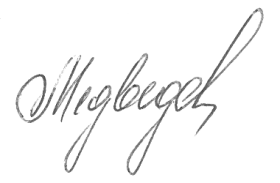 Н.В. Медведева№п/п№п/птематика мероприятиятематика мероприятиясроксрокОтветственные Ответственные Ответственные 1. Мероприятия по анализу проведения государственной итоговой аттестации по  образовательным программам основного общего образования  и среднего общего образования  в 2019 году1. Мероприятия по анализу проведения государственной итоговой аттестации по  образовательным программам основного общего образования  и среднего общего образования  в 2019 году1. Мероприятия по анализу проведения государственной итоговой аттестации по  образовательным программам основного общего образования  и среднего общего образования  в 2019 году1. Мероприятия по анализу проведения государственной итоговой аттестации по  образовательным программам основного общего образования  и среднего общего образования  в 2019 году1. Мероприятия по анализу проведения государственной итоговой аттестации по  образовательным программам основного общего образования  и среднего общего образования  в 2019 году1. Мероприятия по анализу проведения государственной итоговой аттестации по  образовательным программам основного общего образования  и среднего общего образования  в 2019 году1. Мероприятия по анализу проведения государственной итоговой аттестации по  образовательным программам основного общего образования  и среднего общего образования  в 2019 году1. Мероприятия по анализу проведения государственной итоговой аттестации по  образовательным программам основного общего образования  и среднего общего образования  в 2019 году1. Мероприятия по анализу проведения государственной итоговой аттестации по  образовательным программам основного общего образования  и среднего общего образования  в 2019 году1.1.Проведение статистического анализа результатов проведения государственной итоговой аттестации по образовательным программам основного общего образования  2018-2019 учебного года (далее-ГИА). Подготовка аналитических материалов по итогам  проведения ГИА -2019.Проведение статистического анализа результатов проведения государственной итоговой аттестации по образовательным программам основного общего образования  2018-2019 учебного года (далее-ГИА). Подготовка аналитических материалов по итогам  проведения ГИА -2019.Июль- август 2019 годаИюль- август 2019 годаУправление образования, общеобразовательные организацииУправление образования, общеобразовательные организацииУправление образования, общеобразовательные организации1.11.1Мониторинг основных результатов ГИА:-по участникам ГИА в разрезе каждого ОО  и учебных предметов;- по доле участников, справившихся с заданиями и преодолевших минимальный порог, установленный Рособрнадзором; департаментом образования:- по среднему баллу;- по количеству выпускников, завершивших обучение со справкой  Мониторинг основных результатов ГИА:-по участникам ГИА в разрезе каждого ОО  и учебных предметов;- по доле участников, справившихся с заданиями и преодолевших минимальный порог, установленный Рособрнадзором; департаментом образования:- по среднему баллу;- по количеству выпускников, завершивших обучение со справкой  Июнь - август 2019 годаИюнь - август 2019 годаУправление образованияУправление образованияУправление образования1.21.2Подготовка отчетных материалов  о проведении ГИА по формам ДОПодготовка отчетных материалов  о проведении ГИА по формам ДОИюль2019 годаИюль2019 годаУправление образованияУправление образованияУправление образования1.31.3Подготовка  статистического анализа проведения ГИАПодготовка  статистического анализа проведения ГИАавгуст  2019 годаавгуст  2019 годаУправление образованияУправление образованияУправление образования33Представление итогов проведения ГИА с анализом проблем и постановкой задач Представление итогов проведения ГИА с анализом проблем и постановкой задач Август- сентябрь  2019 годаАвгуст- сентябрь  2019 годаУправление образования, МКУ «ЦКДиМСОУ»Управление образования, МКУ «ЦКДиМСОУ»Управление образования, МКУ «ЦКДиМСОУ»3.13.1Обсуждение результатов ГИА-2019 и определение направлений повышения качества образования в 2020 году на:- августовской конференции работников образования;- методических объединениях учителей- предметников.Обсуждение результатов ГИА-2019 и определение направлений повышения качества образования в 2020 году на:- августовской конференции работников образования;- методических объединениях учителей- предметников.Август -ноябрь  2019годаАвгуст -ноябрь  2019годаУправление образования, МКУ «ЦКДиМСОУ»Управление образования, МКУ «ЦКДиМСОУ»Управление образования, МКУ «ЦКДиМСОУ»3.23.2Проведение   совещаний  по итогам ГИА, исследований качества образования в 2019 годуПроведение   совещаний  по итогам ГИА, исследований качества образования в 2019 годуОктябрь  2019 годаОктябрь  2019 годаУправление образованияУправление образованияУправление образования2.Меры по повышению качества преподавания учебных предметов2.Меры по повышению качества преподавания учебных предметов2.Меры по повышению качества преподавания учебных предметов2.Меры по повышению качества преподавания учебных предметов2.Меры по повышению качества преподавания учебных предметов2.Меры по повышению качества преподавания учебных предметов11Организация работы с обучающимися, которые не получили аттестат об основном общем или среднем общем образовании. Подготовка к пересдаче ГИА по обязательным предметамОрганизация работы с обучающимися, которые не получили аттестат об основном общем или среднем общем образовании. Подготовка к пересдаче ГИА по обязательным предметамИюль -сентябрь 2019Июль -сентябрь 2019Управление образования, общеобразовательные организацииУправление образования, общеобразовательные организацииУправление образования, общеобразовательные организации1.11.1Разработка и реализация плана работ с обучающимися, не получивших аттестат об основном общем и среднем общем образованииРазработка и реализация плана работ с обучающимися, не получивших аттестат об основном общем и среднем общем образованииИюнь 2019Июнь 2019общеобразовательные организацииобщеобразовательные организацииобщеобразовательные организации1.21.2Организация  дополнительных консультаций при подготовке к ГИАОрганизация  дополнительных консультаций при подготовке к ГИАИюль-Август 2019Июль-Август 2019общеобразовательные организацииобщеобразовательные организацииобщеобразовательные организации1.31.3Сбор  заявлений о зачислении в ОО на период проведения ГИАСбор  заявлений о зачислении в ОО на период проведения ГИАЗавершение приема за две недели до проведения экзаменаЗавершение приема за две недели до проведения экзаменаУправление образования, общеобразовательные организацииУправление образования, общеобразовательные организацииУправление образования, общеобразовательные организации1.41.4Осуществление психолого- педагогического сопровождения обучающихся и их родителей (законных представителей)Осуществление психолого- педагогического сопровождения обучающихся и их родителей (законных представителей)По отдельному графикуПо отдельному графикуУправление образования, общеобразовательные организацииУправление образования, общеобразовательные организацииУправление образования, общеобразовательные организации22Организация работы по повышению качества образования в школах с низкими результатами обучения, функционирующих в неблагоприятных условиях Организация работы по повышению качества образования в школах с низкими результатами обучения, функционирующих в неблагоприятных условиях По отдельному плануПо отдельному плануУправление образования, МКУ «ЦКДиМСОУ», общеобразовательные организацииУправление образования, МКУ «ЦКДиМСОУ», общеобразовательные организацииУправление образования, МКУ «ЦКДиМСОУ», общеобразовательные организации2.12.1Информационное, психолого-педагогическое сопровождение деятельности школ показывающих стабильно низкие результаты обучения и находящиеся в сложных социальных условияхИнформационное, психолого-педагогическое сопровождение деятельности школ показывающих стабильно низкие результаты обучения и находящиеся в сложных социальных условияхПо отдельному плануПо отдельному плануУправление образования, МКУ «ЦКДиМСОУ»,общеобразовательные организацииУправление образования, МКУ «ЦКДиМСОУ»,общеобразовательные организацииУправление образования, МКУ «ЦКДиМСОУ»,общеобразовательные организации2.22.2Организация консультаций, наставничества и взаимодействия с  опорными школами в целях поддержки школ на этапе перехода в эффективный режим работыОрганизация консультаций, наставничества и взаимодействия с  опорными школами в целях поддержки школ на этапе перехода в эффективный режим работыПо отдельному плануПо отдельному плануУправление образования, МКУ «ЦКДиМСОУ»,общеобразовательные организацииУправление образования, МКУ «ЦКДиМСОУ»,общеобразовательные организацииУправление образования, МКУ «ЦКДиМСОУ»,общеобразовательные организации 2.3 2.3Проведение диагностических работ в формате ВПР для учащихся 4 классов по математике, русскому языку, окружающему миру,  истории, математике, русскому языку для учащихся 5,6,7,8 классовПроведение диагностических работ в формате ВПР для учащихся 4 классов по математике, русскому языку, окружающему миру,  истории, математике, русскому языку для учащихся 5,6,7,8 классовФевраль- Март 2020 годаФевраль- Март 2020 годаУправление образования, МКУ «ЦКДиМСОУ»,общеобразовательные организацииУправление образования, МКУ «ЦКДиМСОУ»,общеобразовательные организацииУправление образования, МКУ «ЦКДиМСОУ»,общеобразовательные организации2.42.4Участие  в проведение диагностики развития познавательных процессов учащихся начальной школыУчастие  в проведение диагностики развития познавательных процессов учащихся начальной школыМай 2020 годаМай 2020 годаМКУ «ЦКДиМСОУ»,общеобразовательные организацииМКУ «ЦКДиМСОУ»,общеобразовательные организацииМКУ «ЦКДиМСОУ»,общеобразовательные организации33Прохождение курсов повышения квалификации  учителями по общеобразовательным предметам, направленных на совершенствование профессиональных компетенцийПрохождение курсов повышения квалификации  учителями по общеобразовательным предметам, направленных на совершенствование профессиональных компетенцийВ течение учебного годаВ течение учебного годаМКУ «ЦКДиМСОУ»,общеобразовательные организацииМКУ «ЦКДиМСОУ»,общеобразовательные организацииМКУ «ЦКДиМСОУ»,общеобразовательные организации3.13.1Проведение районными методическими объединениями учителей-предметников специальных семинаров  по обмену опытом по подготовке обучающихся к ГИА с привлечением экспертов ГИАПроведение районными методическими объединениями учителей-предметников специальных семинаров  по обмену опытом по подготовке обучающихся к ГИА с привлечением экспертов ГИАВ течение учебного годаВ течение учебного годаМКУ «ЦКДиМСОУ»МКУ «ЦКДиМСОУ»МКУ «ЦКДиМСОУ»3.23.2Обобщение  и размещение на сайте опыта лучших учителей по  подготовке обучающихся к ГИА Обобщение  и размещение на сайте опыта лучших учителей по  подготовке обучающихся к ГИА В течение учебного годаВ течение учебного годаМКУ «ЦКДиМСОУ»МКУ «ЦКДиМСОУ»МКУ «ЦКДиМСОУ»3.33.3Участие в  творческом конкурсе для учителей естественно-математического цикла «Решение задач»Участие в  творческом конкурсе для учителей естественно-математического цикла «Решение задач»Ноябрь 2019 годаНоябрь 2019 годаМКУ «ЦКДиМСОУ»МКУ «ЦКДиМСОУ»МКУ «ЦКДиМСОУ»3.43.4Участие в  региональном  конкурсе олимпиадных заданий для учителей истории и обществознания «Навигатор 2020» Участие в  региональном  конкурсе олимпиадных заданий для учителей истории и обществознания «Навигатор 2020» март-май 2020 годамарт-май 2020 годаМКУ «ЦКДиМСОУ»МКУ «ЦКДиМСОУ»МКУ «ЦКДиМСОУ»3.53.5Участие в  профессиональном  региональном  конкурсе  учебных и дидактических материалов для учителей географии «Изучаем географию Владимирской области» Участие в  профессиональном  региональном  конкурсе  учебных и дидактических материалов для учителей географии «Изучаем географию Владимирской области» март-май 2020 годамарт-май 2020 годаМКУ «ЦКДиМСОУ»МКУ «ЦКДиМСОУ»МКУ «ЦКДиМСОУ»3.63.6Прохождение  курсов  повышения квалификации на базе  ГАОУ ДПО ВО ВИРО:Прохождение  курсов  повышения квалификации на базе  ГАОУ ДПО ВО ВИРО:3.6.13.6.1Технология подготовки обучающихся к разделу «Письмо» и «Говорение» ЕГЭ: Новое содержание и формы итоговой аттестации школьников. Реализация компетентностного подхода в организации контроля на уроке ИЯ. Подготовка школьников к ЕГЭ, практикум по решению и оценке заданий в формате ЕГЭ.Технология подготовки обучающихся к разделу «Письмо» и «Говорение» ЕГЭ: Новое содержание и формы итоговой аттестации школьников. Реализация компетентностного подхода в организации контроля на уроке ИЯ. Подготовка школьников к ЕГЭ, практикум по решению и оценке заданий в формате ЕГЭ.27-30 января27-30 январяМКУ «ЦКДиМСОУ»,общеобразовательные организацииМКУ «ЦКДиМСОУ»,общеобразовательные организацииМКУ «ЦКДиМСОУ»,общеобразовательные организации3.6.23.6.2Методические подходы в подготовке  к ГИА по русскому языку и литературе.  Обучение написанию сочинения нового типа: от теории к практике:  Коммуникативная компетентность педагога: специфика ведения конструктивного диалога в рамках проведения устного экзамена по русскому языку. Согласование подходов к оцениванию изложения и сочинения в рамках  подготовки к ГИА по русскому языку  и литературе;   литературоцентричность и метапредметный характер итогового сочинения как принципы  формирования функциональной грамотности обучающихся. Смысловое чтение  текста КИМ при подготовке к  ОГЭ  и ЕГЭ.Методические подходы в подготовке  к ГИА по русскому языку и литературе.  Обучение написанию сочинения нового типа: от теории к практике:  Коммуникативная компетентность педагога: специфика ведения конструктивного диалога в рамках проведения устного экзамена по русскому языку. Согласование подходов к оцениванию изложения и сочинения в рамках  подготовки к ГИА по русскому языку  и литературе;   литературоцентричность и метапредметный характер итогового сочинения как принципы  формирования функциональной грамотности обучающихся. Смысловое чтение  текста КИМ при подготовке к  ОГЭ  и ЕГЭ.27-30 января27-30 январяМКУ «ЦКДиМСОУ»,общеобразовательные организацииМКУ «ЦКДиМСОУ»,общеобразовательные организацииМКУ «ЦКДиМСОУ»,общеобразовательные организации3.6.33.6.3Формирование профессиональных компетенций  учителя иностранного языка в условиях  реализации   новой Концепции иноязычного образования: Государственная политика в области образования. Концепция преподавания предмета "Иностранный язык", "Второй иностранный язык". Информатизация образования. Психологические основы обучения и воспитания. Организация обучения и воспитания учащихся с особенностями развития. Технология подготовки обучающихся к разделу "Письмо" и "Говорение" ЕГЭ. Стажировка на базе ОО Владимирской области.Формирование профессиональных компетенций  учителя иностранного языка в условиях  реализации   новой Концепции иноязычного образования: Государственная политика в области образования. Концепция преподавания предмета "Иностранный язык", "Второй иностранный язык". Информатизация образования. Психологические основы обучения и воспитания. Организация обучения и воспитания учащихся с особенностями развития. Технология подготовки обучающихся к разделу "Письмо" и "Говорение" ЕГЭ. Стажировка на базе ОО Владимирской области.5 -28 февраля-16 - 20 марта 20-24 апреля5 -28 февраля-16 - 20 марта 20-24 апреляМКУ «ЦКДиМСОУ»,общеобразовательные организацииМКУ «ЦКДиМСОУ»,общеобразовательные организацииМКУ «ЦКДиМСОУ»,общеобразовательные организации3.6.43.6.4Влияние ФГОС и  Концепций  новых УМК по истории России  (ИКС)  и обществознанию на структуру и содержание  КИМ  ЕГЭ и ОГЭ по истории и обществознанию: Структура  и содержание КИМ ЕГЭ и  ОГЭ по истории и обществознанию в условиях реализации новых Концепций. Специфика подготовки учащихся к сдаче экзамена. Контрольно-измерительная деятельность учителя при подготовке учащихся к экзамену.  Система работы учителя по подготовке учащихся к ЕГЭ по истории и обществознанию.Влияние ФГОС и  Концепций  новых УМК по истории России  (ИКС)  и обществознанию на структуру и содержание  КИМ  ЕГЭ и ОГЭ по истории и обществознанию: Структура  и содержание КИМ ЕГЭ и  ОГЭ по истории и обществознанию в условиях реализации новых Концепций. Специфика подготовки учащихся к сдаче экзамена. Контрольно-измерительная деятельность учителя при подготовке учащихся к экзамену.  Система работы учителя по подготовке учащихся к ЕГЭ по истории и обществознанию.17 - 19 марта17 - 19 мартаМКУ «ЦКДиМСОУ»,общеобразовательные организацииМКУ «ЦКДиМСОУ»,общеобразовательные организацииМКУ «ЦКДиМСОУ»,общеобразовательные организации3.6.53.6.5Методика подготовки учащихся к итоговой аттестации по математике: Нормативно-правовые основы проведения ГИА (ЕГЭ и ОГЭ). Структура и содержание КИМ. Методические рекомендации по оцениванию выполнения заданий с развернутым ответом. Учебно-методическое обеспечение процесса подготовки учащихся к итоговой аттестации.Методика подготовки учащихся к итоговой аттестации по математике: Нормативно-правовые основы проведения ГИА (ЕГЭ и ОГЭ). Структура и содержание КИМ. Методические рекомендации по оцениванию выполнения заданий с развернутым ответом. Учебно-методическое обеспечение процесса подготовки учащихся к итоговой аттестации.23-27 марта23-27 мартаМКУ «ЦКДиМСОУ»,общеобразовательные организации МКУ «ЦКДиМСОУ»,общеобразовательные организации МКУ «ЦКДиМСОУ»,общеобразовательные организации 3.6.63.6.6Методика подготовки учащихся к итоговой аттестации по физике: Нормативно-правовые основы проведения ГИА (ЕГЭ и ОГЭ). Структура и содержание КИМ. Методические рекомендации по оцениванию выполнения заданий с развернутым ответом. Учебно-методическое обеспечение процесса подготовки учащихся к итоговой аттестацииМетодика подготовки учащихся к итоговой аттестации по физике: Нормативно-правовые основы проведения ГИА (ЕГЭ и ОГЭ). Структура и содержание КИМ. Методические рекомендации по оцениванию выполнения заданий с развернутым ответом. Учебно-методическое обеспечение процесса подготовки учащихся к итоговой аттестации3-7 февраля3-7 февраляМКУ «ЦКДиМСОУ»,общеобразовательные организацииМКУ «ЦКДиМСОУ»,общеобразовательные организацииМКУ «ЦКДиМСОУ»,общеобразовательные организации3.6.73.6.7Методика подготовки учащихся к итоговой аттестации по химии: Нормативно-правовые основы проведения ГИА (ЕГЭ и ОГЭ). Структура и содержание КИМ. Методические рекомендации по оцениванию выполнения заданий с развернутым ответом. Учебно-методическое обеспечение процесса подготовки учащихся к итоговой аттестацииМетодика подготовки учащихся к итоговой аттестации по химии: Нормативно-правовые основы проведения ГИА (ЕГЭ и ОГЭ). Структура и содержание КИМ. Методические рекомендации по оцениванию выполнения заданий с развернутым ответом. Учебно-методическое обеспечение процесса подготовки учащихся к итоговой аттестации23-27 марта23-27 мартаМКУ «ЦКДиМСОУ»,общеобразовательные организацииМКУ «ЦКДиМСОУ»,общеобразовательные организацииМКУ «ЦКДиМСОУ»,общеобразовательные организации3.6.83.6.8Методика подготовки учащихся к итоговой аттестации по биологии: Нормативно-правовые основы проведения ГИА (ЕГЭ и ОГЭ). Структура и содержание КИМ. Методические рекомендации по оцениванию выполнения заданий с развернутым ответом. Учебно-методическое обеспечение процесса подготовки учащихся к итоговой аттестацииМетодика подготовки учащихся к итоговой аттестации по биологии: Нормативно-правовые основы проведения ГИА (ЕГЭ и ОГЭ). Структура и содержание КИМ. Методические рекомендации по оцениванию выполнения заданий с развернутым ответом. Учебно-методическое обеспечение процесса подготовки учащихся к итоговой аттестации20-24 января20-24 январяМКУ «ЦКДиМСОУ»,общеобразовательные организацииМКУ «ЦКДиМСОУ»,общеобразовательные организацииМКУ «ЦКДиМСОУ»,общеобразовательные организации3.6.93.6.9Методика подготовки учащихся к итоговой аттестации по информатике: Нормативно-правовые основы проведения ГИА (ЕГЭ и ОГЭ). Структура и содержание КИМ. Методические рекомендации по оцениванию выполнения заданий с развернутым ответом. Учебно-методическое обеспечение процесса подготовки учащихся к итоговой аттестации.Методика подготовки учащихся к итоговой аттестации по информатике: Нормативно-правовые основы проведения ГИА (ЕГЭ и ОГЭ). Структура и содержание КИМ. Методические рекомендации по оцениванию выполнения заданий с развернутым ответом. Учебно-методическое обеспечение процесса подготовки учащихся к итоговой аттестации.3-7 февраля3-7 февраляМКУ «ЦКДиМСОУ»,общеобразовательные организацииМКУ «ЦКДиМСОУ»,общеобразовательные организацииМКУ «ЦКДиМСОУ»,общеобразовательные организации4.4.Проведение процедуры независимой оценки качества общего образованияПроведение процедуры независимой оценки качества общего образования4.14.1Участие в апробациях  различных моделей проведения ГИА, организуемых Рособрнадзором:-тренировочный экзамен по информатике в компьютерной форме с привлечением обучающихся 11 классов образовательных организаций  среднего общего образования.- апробация  технологии передачи ЭМ по сети «Интернет», печати полного комплекта ЭМ и сканирования в аудиториях ППЭ;- апробация технологии печати полного комплекта ЭМ и сканирования в штабе ППЭ; технологии передачи  ЭМ по сети «Интернет»; печати полного комплекта ЭМ и сканирования в аудиториях ППЭ;- апробация технологии проведения  ЕГЭ по иностранным языкам (английский язык, раздел «Говорение») Участие в апробациях  различных моделей проведения ГИА, организуемых Рособрнадзором:-тренировочный экзамен по информатике в компьютерной форме с привлечением обучающихся 11 классов образовательных организаций  среднего общего образования.- апробация  технологии передачи ЭМ по сети «Интернет», печати полного комплекта ЭМ и сканирования в аудиториях ППЭ;- апробация технологии печати полного комплекта ЭМ и сканирования в штабе ППЭ; технологии передачи  ЭМ по сети «Интернет»; печати полного комплекта ЭМ и сканирования в аудиториях ППЭ;- апробация технологии проведения  ЕГЭ по иностранным языкам (английский язык, раздел «Говорение») 30.10.201920.02.202013.03.2020,13.05.202014.05.202030.10.201920.02.202013.03.2020,13.05.202014.05.2020Управление образования, МКУ «ЦКДиМСОУ»,общеобразовательные организацииУправление образования, МКУ «ЦКДиМСОУ»,общеобразовательные организацииУправление образования, МКУ «ЦКДиМСОУ»,общеобразовательные организации 4.2. 4.2.Проведение регионального мониторинга  качества образовательной подготовки обучающихся 9 и 11 классов по математикеПроведение регионального мониторинга  качества образовательной подготовки обучающихся 9 и 11 классов по математикеФевраль-март 2020Февраль-март 2020Управление образованияМКУ «ЦКДиМСОУ»,Управление образованияМКУ «ЦКДиМСОУ»,Управление образованияМКУ «ЦКДиМСОУ»,4.3.4.3.Проведение  районных пробных экзаменов:- итоговое сочинение (изложение):-  русский язык (9,11 классы)- обществознание- физика, ИКТ (9класс)Проведение  районных пробных экзаменов:- итоговое сочинение (изложение):-  русский язык (9,11 классы)- обществознание- физика, ИКТ (9класс)7 ноября 2019Март 2020Февраль 2020Апрель 20207 ноября 2019Март 2020Февраль 2020Апрель 2020Управление образованияМКУ «ЦКДиМСОУ»,Управление образованияМКУ «ЦКДиМСОУ»,Управление образованияМКУ «ЦКДиМСОУ»,55Организация проведения   районных и участие в региональных мониторингах  оценки качества общего образования.Организация проведения   районных и участие в региональных мониторингах  оценки качества общего образования.Март- апрель 2020 годаМарт- апрель 2020 годаУправление образования, МКУ «ЦКДиМСОУ»,общеобразовательные организацииУправление образования, МКУ «ЦКДиМСОУ»,общеобразовательные организацииУправление образования, МКУ «ЦКДиМСОУ»,общеобразовательные организации66Организация и  проведение независимого диагностического тестирования педагогов- предметниковОрганизация и  проведение независимого диагностического тестирования педагогов- предметниковОктябрь- Декабрь 2019 годаОктябрь- Декабрь 2019 годаМКУ «ЦКДиМСОУ»МКУ «ЦКДиМСОУ»МКУ «ЦКДиМСОУ»77Участие  во Всероссийских проверочных работахУчастие  во Всероссийских проверочных работахМарт- апрель 2020Март- апрель 2020Управление образования, МКУ «ЦКДиМСОУ»,общеобразовательные организацииУправление образования, МКУ «ЦКДиМСОУ»,общеобразовательные организацииУправление образования, МКУ «ЦКДиМСОУ»,общеобразовательные организации  8  8Анализ результатов  ВПРАнализ результатов  ВПРАвгуст 2019-июнь 2020 годаАвгуст 2019-июнь 2020 годаУправление образования, МКУ «ЦКДиМСОУ»,общеобразовательные организацииУправление образования, МКУ «ЦКДиМСОУ»,общеобразовательные организацииУправление образования, МКУ «ЦКДиМСОУ»,общеобразовательные организации3.Нормативно-правовое обеспечение государственной итоговой аттестации 3.Нормативно-правовое обеспечение государственной итоговой аттестации 3.Нормативно-правовое обеспечение государственной итоговой аттестации 3.Нормативно-правовое обеспечение государственной итоговой аттестации 3.Нормативно-правовое обеспечение государственной итоговой аттестации 3.Нормативно-правовое обеспечение государственной итоговой аттестации 3.Нормативно-правовое обеспечение государственной итоговой аттестации 3.Нормативно-правовое обеспечение государственной итоговой аттестации 11Подготовка нормативных правовых актов по организации и проведению ГИА. Подготовка нормативных правовых актов по организации и проведению ГИА. Управление  образованияУправление  образованияУправление  образования1.1.1.1.Формирование и утверждение плана мероприятий по подготовке и проведению государственной итоговой аттестации по  образовательным программам  основного общего  и среднего общего образования в образовательных организациях  МО «Судогодский район» в 2019-2020 учебном году.Формирование и утверждение плана мероприятий по подготовке и проведению государственной итоговой аттестации по  образовательным программам  основного общего  и среднего общего образования в образовательных организациях  МО «Судогодский район» в 2019-2020 учебном году.Сентябрь – октябрь 2019Сентябрь – октябрь 2019Управление  образованияУправление  образованияУправление  образования22Изучение и использование в работе  методических рекомендаций по подготовке к проведению ГИА-9 и ГИА-11 в 2019 году на основе анализа результатов  ГИА -2019, федерального законодательства, методических рекомендаций Рособрнадзора:- методические рекомендации для руководителей ОО по подготовке и проведению ГИА,-методические рекомендации для общественных наблюдателей,- инструкции для членов ГЭК, руководителей ППЭ, организаторов в аудитории и вне аудитории, ассистентов, технических специалистов ППЭ.Изучение и использование в работе  методических рекомендаций по подготовке к проведению ГИА-9 и ГИА-11 в 2019 году на основе анализа результатов  ГИА -2019, федерального законодательства, методических рекомендаций Рособрнадзора:- методические рекомендации для руководителей ОО по подготовке и проведению ГИА,-методические рекомендации для общественных наблюдателей,- инструкции для членов ГЭК, руководителей ППЭ, организаторов в аудитории и вне аудитории, ассистентов, технических специалистов ППЭ.По мере необходимостиПо мере необходимостиУправление образования, МКУ «ЦКДиМСОУ»,общеобразовательные организацииУправление образования, МКУ «ЦКДиМСОУ»,общеобразовательные организацииУправление образования, МКУ «ЦКДиМСОУ»,общеобразовательные организации33Подготовка 	приказов   управления образования по организации и проведению ГИА на территории   района:Подготовка 	приказов   управления образования по организации и проведению ГИА на территории   района:Управление  образованияУправление  образованияУправление  образования33- о порядке информирования участников образовательного процесса и общественности по вопросам организации и проведении ГИА в 2020 году- о порядке информирования участников образовательного процесса и общественности по вопросам организации и проведении ГИА в 2020 годуОктябрь 2019 годаОктябрь 2019 годаУправление  образованияУправление  образованияУправление  образования33- о формировании и ведении региональной информационной системы обеспечения проведения ГИА- о формировании и ведении региональной информационной системы обеспечения проведения ГИАОктябрь 2019 годаОктябрь 2019 годаУправление  образованияУправление  образованияУправление  образования33- о сроках и местах регистрации заявлений на участие в ГИА -9, устном собеседовании по русскому языку  на территории района.- о сроках и местах регистрации заявлений на участие в ГИА -9, устном собеседовании по русскому языку  на территории района.Ноябрь 2019 годаНоябрь 2019 годаУправление  образованияУправление  образованияУправление  образования33- о сроках и  местах регистрации заявлений на участие в ГИА -11, итоговом сочинении  на территории района:- о сроках и  местах регистрации заявлений на участие в ГИА -11, итоговом сочинении  на территории района:Ноябрь 2019 годаНоябрь 2019 годаУправление  образованияУправление  образованияУправление  образования33- о сроках проведения, сроках, местах и порядке информирования о результатах  итогового собеседования по русскому языку - о сроках проведения, сроках, местах и порядке информирования о результатах  итогового собеседования по русскому языку Ноябрь – декабрь 2019 годаНоябрь – декабрь 2019 годаУправление  образованияУправление  образованияУправление  образования33- об утверждении минимального порога баллов по общеобразовательным предметам ОГЭ- об утверждении минимального порога баллов по общеобразовательным предметам ОГЭМарт 2019 Март 2019 Управление  образованияУправление  образованияУправление  образования33- об утверждении организационно - территориальной схемы проведения     итогового сочинения;    итогового собеседования по русскому языку в 9 классах;    ГИА-9 и ГИА-11- об утверждении организационно - территориальной схемы проведения     итогового сочинения;    итогового собеседования по русскому языку в 9 классах;    ГИА-9 и ГИА-11Ноябрь 2019-Январь 2020 Ноябрь 2019-Январь 2020 Управление  образованияУправление  образованияУправление  образования33- об организации и проведении:   итогового устного собеседования по русскому языку в 9 классе,  о проведении итогового сочинения (изложения) на территории района  в 2019-2020 учебном году - об организации и проведении:   итогового устного собеседования по русскому языку в 9 классе,  о проведении итогового сочинения (изложения) на территории района  в 2019-2020 учебном году Ноябрь 2019-Декабрь 2019Ноябрь 2019-Декабрь 2019Управление  образованияУправление  образованияУправление  образования33-о сроках,порядке, местах  подачи  и рассмотрения апелляций в период проведения ГИА в 2020 году-о сроках,порядке, местах  подачи  и рассмотрения апелляций в период проведения ГИА в 2020 годуМарт 2020 годаМарт 2020 годаУправление  образованияУправление  образованияУправление  образования33- о сроках, местах, порядке информирования о результатах ГИА на территории района в 2020 году- о сроках, местах, порядке информирования о результатах ГИА на территории района в 2020 годуМарт 2020 годаМарт 2020 годаУправление  образованияУправление  образованияУправление  образования33- об утверждении мест расположения ППЭ ГИА и персонального состава руководителей ППЭ, организаторов ППЭ, технических специалистов, ассистентов, медицинских работников  на территории района  в 2020 году в  основной и дополнительный  периоды- об утверждении мест расположения ППЭ ГИА и персонального состава руководителей ППЭ, организаторов ППЭ, технических специалистов, ассистентов, медицинских работников  на территории района  в 2020 году в  основной и дополнительный  периодыФевраль 2020 года Август 2020 годаФевраль 2020 года Август 2020 годаУправление  образованияУправление  образованияУправление  образования- об обеспечении информационной безопасности при   хранении , использовании и передаче ЭМ в 2020 году- об обеспечении информационной безопасности при   хранении , использовании и передаче ЭМ в 2020 годуФевраль – март 2020Февраль – март 2020-об утверждении схемы доставки ЭМ в ППЭ и обратно в РЦОИ-об утверждении схемы доставки ЭМ в ППЭ и обратно в РЦОИАпрель 2020Апрель 2020- об участии образовательных организаций в апробации:      технологии сканирования экзаменационных работ в ППЭ;      проведения ЕГЭ по иностранным языкам - об участии образовательных организаций в апробации:      технологии сканирования экзаменационных работ в ППЭ;      проведения ЕГЭ по иностранным языкам Октябрь 2019 годаМай 2020 годаОктябрь 2019 годаМай 2020 года- о проведении ГИА для детей с ОВЗ- о проведении ГИА для детей с ОВЗМарт 2020 годаМарт 2020 года- о  принятии  к исполнению  нормативных документов, регламентирующих проведение итогового сочинения (изложения), ГИА- о  принятии  к исполнению  нормативных документов, регламентирующих проведение итогового сочинения (изложения), ГИАОктябрь- ноябрь   2019 года Октябрь- ноябрь   2019 года 4. Финансовое обеспечение государственной итоговой аттестации4. Финансовое обеспечение государственной итоговой аттестации4. Финансовое обеспечение государственной итоговой аттестации4. Финансовое обеспечение государственной итоговой аттестации4. Финансовое обеспечение государственной итоговой аттестации4. Финансовое обеспечение государственной итоговой аттестации11  Предоставление документов   для  получения  средств регионального бюджета для организации и проведения ГИА, в том числе на:-компенсацию работы лиц, привлекаемых к проведению ГИА (членов ГЭК, уполномоченных членов ГЭК, руководителей ППЭ, организаторов ППЭ, технических специалистов ППЭ); -обеспечение видеонаблюдения  и его модернизацию в 2020 году,- канал связи,- техническое оснащение  ППЭ  Предоставление документов   для  получения  средств регионального бюджета для организации и проведения ГИА, в том числе на:-компенсацию работы лиц, привлекаемых к проведению ГИА (членов ГЭК, уполномоченных членов ГЭК, руководителей ППЭ, организаторов ППЭ, технических специалистов ППЭ); -обеспечение видеонаблюдения  и его модернизацию в 2020 году,- канал связи,- техническое оснащение  ППЭСентябрь- октябрь  2019 года Сентябрь- октябрь  2019 года Управление образованияУправление образованияУправление образования22 Обеспечение транспорта  для  доставки  ЭМ ГИА в ППЭ и обратно в РЦОИ. Обеспечение транспорта  для  доставки  ЭМ ГИА в ППЭ и обратно в РЦОИ.июньиюньУправление образованияУправление образованияУправление образования333Обеспечение условий для функционирования  ППЭ  на базе образовательных организацийАпрель-июньАпрель-июньУправление образованияУправление образованияУправление образования    5. Организация обучения лиц, привлекаемых к   проведению государственной итоговой аттестации    5. Организация обучения лиц, привлекаемых к   проведению государственной итоговой аттестации    5. Организация обучения лиц, привлекаемых к   проведению государственной итоговой аттестации    5. Организация обучения лиц, привлекаемых к   проведению государственной итоговой аттестации    5. Организация обучения лиц, привлекаемых к   проведению государственной итоговой аттестации    5. Организация обучения лиц, привлекаемых к   проведению государственной итоговой аттестации    5. Организация обучения лиц, привлекаемых к   проведению государственной итоговой аттестации    5. Организация обучения лиц, привлекаемых к   проведению государственной итоговой аттестации    5. Организация обучения лиц, привлекаемых к   проведению государственной итоговой аттестации1.1.Организация  и проведение  обучения  лиц, привлекаемых к проведению ГИА:Организация  и проведение  обучения  лиц, привлекаемых к проведению ГИА:1.11.1-   проведение  совещаний,  семинаров  для   школьных   администраторов, руководителей ППЭ,  всех категорий организаторов  по вопросам проведения ГИА-2020, итогового сочинения (изложения),  итогового собеседования по русскому языку, в том числе по формированию РИС ГИА-   проведение  совещаний,  семинаров  для   школьных   администраторов, руководителей ППЭ,  всех категорий организаторов  по вопросам проведения ГИА-2020, итогового сочинения (изложения),  итогового собеседования по русскому языку, в том числе по формированию РИС ГИАНоябрь  2019, май 2020 годаНоябрь  2019, май 2020 годаУправление образования, МКУ «ЦКДиМСОУ»Управление образования, МКУ «ЦКДиМСОУ»Управление образования, МКУ «ЦКДиМСОУ»- участие   в региональных  семинарах  по  обучению  членов ГЭК, руководителей ППЭ, технических специалистов- участие   в региональных  семинарах  по  обучению  членов ГЭК, руководителей ППЭ, технических специалистовНоябрь – апрель   2020 годаНоябрь – апрель   2020 годаУправление образования, МКУ «ЦКДиМСОУ»Управление образования, МКУ «ЦКДиМСОУ»Управление образования, МКУ «ЦКДиМСОУ»-  участие в  работе  вебинаров по подготовке к проведению тренировочных мероприятий-  участие в  работе  вебинаров по подготовке к проведению тренировочных мероприятийОктябрь 2019Октябрь 2019Управление образования, МКУ «ЦКДиМСОУ»Управление образования, МКУ «ЦКДиМСОУ»Управление образования, МКУ «ЦКДиМСОУ»-  участие в работе вебинаров  по актуальным вопросам содержания КИМ ЕГЭ 2020-  участие в работе вебинаров  по актуальным вопросам содержания КИМ ЕГЭ 2020Сентябрь- октябрь 2019Сентябрь- октябрь 2019Управление образования, МКУ «ЦКДиМСОУ»Управление образования, МКУ «ЦКДиМСОУ»Управление образования, МКУ «ЦКДиМСОУ»- организация участия лиц, задействованных в проведении ГИА, в дистанционном обучении на портале «Учебная платформа по подготовке специалистов, привлекаемых к ГИА» в сети Интернет- организация участия лиц, задействованных в проведении ГИА, в дистанционном обучении на портале «Учебная платформа по подготовке специалистов, привлекаемых к ГИА» в сети ИнтернетМарт- май 2020 годаМарт- май 2020 годаУправление образования, МКУ «ЦКДиМСОУ»Управление образования, МКУ «ЦКДиМСОУ»Управление образования, МКУ «ЦКДиМСОУ»      6.Организационно- технологическое  сопровождение государственной итоговой аттестации      6.Организационно- технологическое  сопровождение государственной итоговой аттестации      6.Организационно- технологическое  сопровождение государственной итоговой аттестации      6.Организационно- технологическое  сопровождение государственной итоговой аттестации      6.Организационно- технологическое  сопровождение государственной итоговой аттестации      6.Организационно- технологическое  сопровождение государственной итоговой аттестации      6.Организационно- технологическое  сопровождение государственной итоговой аттестации      6.Организационно- технологическое  сопровождение государственной итоговой аттестации      6.Организационно- технологическое  сопровождение государственной итоговой аттестации      6.Организационно- технологическое  сопровождение государственной итоговой аттестации11Организация и подготовка к проведению ГИА по учебным предметам в основные сроки:Организация и подготовка к проведению ГИА по учебным предметам в основные сроки:2.12.22.12.2- сбор заявлений на  проведение ГИА по расписанию, утвержденному приказами Минобрнауки России- сбор заявлений на  проведение ГИА по расписанию, утвержденному приказами Минобрнауки РоссииДекабрь  2019 года, январь- февраль 2020, август 2020 годаДекабрь  2019 года, январь- февраль 2020, август 2020 годаУправление  образованияОбщеобразовательные организацииУправление  образованияОбщеобразовательные организацииУправление  образованияОбщеобразовательные организации2.12.22.12.2- Подготовка  ППЭ для проведения ГИА- Подготовка  ППЭ для проведения ГИААпрель –май 2020 годаАпрель –май 2020 года2.32.3Сбор информации о планируемом количестве участников ГИА  и итогового сочинения (изложения) в 2020 году из числа:- выпускников ОО текущего учебного года;- лиц, не прошедших ГИА в 2019 году;- выпускников прошлых лет;- лиц с ограниченными возможностями здоровья, инвалидов и детей-инвалидов. Сбор информации о планируемом количестве участников ГИА  и итогового сочинения (изложения) в 2020 году из числа:- выпускников ОО текущего учебного года;- лиц, не прошедших ГИА в 2019 году;- выпускников прошлых лет;- лиц с ограниченными возможностями здоровья, инвалидов и детей-инвалидов. до 1 декабря 2019 годадо 1 декабря 2019 годаУправление  образования,Общеобразовательные организацииУправление  образования,Общеобразовательные организацииУправление  образования,Общеобразовательные организации2.42.4Определение схемы проведения ГИА:-выпускников 9 кл. в форме ОГЭ и ГВЭ,-выпускников 11 кл. в форме ЕГЭ и ГВЭ,-пунктов проведения экзаменов,- порядка ознакомления с результатами ГИА,- мест регистрации для прохождения ГИА и порядка ознакомления с результатами экзаменов.Определение схемы проведения ГИА:-выпускников 9 кл. в форме ОГЭ и ГВЭ,-выпускников 11 кл. в форме ЕГЭ и ГВЭ,-пунктов проведения экзаменов,- порядка ознакомления с результатами ГИА,- мест регистрации для прохождения ГИА и порядка ознакомления с результатами экзаменов.Ноябрь- декабрь 2019 Ноябрь- декабрь 2019 Управление  образования,Общеобразовательные организацииУправление  образования,Общеобразовательные организацииУправление  образования,Общеобразовательные организации33Определение транспортных схем доставки:- выпускников в ППЭ,-экзаменационных материалов ГИА.Определение транспортных схем доставки:- выпускников в ППЭ,-экзаменационных материалов ГИА.Декабрь 2019 – январь 2020 годаДекабрь 2019 – январь 2020 годаУправление  образованияУправление  образованияУправление  образования44Проведение  в районе:- диагностических работ для оценки качества преподавания по учебным предметам;-анкетирование родителей, педагогов и учащихся по выявлению проблем в подготовке к ГИА;-пробного тестирования в формате ОГЭ и ЕГЭ по всем учебным предметам с последующим анализом (в том числе с использованием работ, предложенных Статград);- анкетирования родителей, педагогов и учащихся по выявлению проблем в подготовке к ГИА и итоговому сочинению (изложению).Проведение  в районе:- диагностических работ для оценки качества преподавания по учебным предметам;-анкетирование родителей, педагогов и учащихся по выявлению проблем в подготовке к ГИА;-пробного тестирования в формате ОГЭ и ЕГЭ по всем учебным предметам с последующим анализом (в том числе с использованием работ, предложенных Статград);- анкетирования родителей, педагогов и учащихся по выявлению проблем в подготовке к ГИА и итоговому сочинению (изложению).В течение учебного годаВ течение учебного годаУправление образования, МКУ «ЦКДиМСОУ»,Общеобразовательные организацииУправление образования, МКУ «ЦКДиМСОУ»,Общеобразовательные организацииУправление образования, МКУ «ЦКДиМСОУ»,Общеобразовательные организации55Проведение организационных мероприятий  в образовательных организациях:-разработка плана подготовки ОО к ГИА,-проведение педсоветов по подготовке и проведению ГИА,-проведение внутришкольного контроля по подготовке к ГИА,-подготовка документов школьного уровня по ГИА,-заседаний МО  учителей-предметников по содержанию и правилам подготовки учащихся к сдаче  ГИА, -обеспечение готовности учащихся выполнять задания различных уровней сложности,-проведение с обучающимися классных часов, инструктажей, консультаций по нормативным документам, регламентирующим  проведение ГИА,  по заполнению бланков ГИА, по подаче апелляций,- ознакомление участников экзамена:*с Порядком проведения ГИА,* с официальными источниками информации, Интернет-ресурсами по вопросам  ГИА,*с обеспечением информационной безопасности при использовании материалов и результатов  ГИА,* с правилами приема в учебные заведения профессионального образования,-подготовка памяток для выпускника, участвующего в  ГИА,-организация приема заявлений и регистрация участников экзаменов  по предметам в РБД,-организация работы по корректировке сведений в РБД,-организация работы с родителями по вопросам проведения итоговой аттестации:* места, сроки и порядок подачи заявления на участие в итоговом сочинении (изложении) и ГИА;*порядок проведения итогового сочинения (изложения) и ГИА;*выбор предметов на прохождение ГИА, в том числе по математике профильного и базового уровней;*перечень запрещенных и допустимых средств в ППЭ,*процедуры завершения экзамена по уважительной причине и удаления с экзамена;*условия допуска к ГИА в резервные дни,*сроки и места ознакомления с результатами ГИА,*сроки, места и порядок подачи апелляции о нарушении установленного порядка проведения ГИА и о несогласии с выставленными баллами,*минимальное количество баллов, необходимое для получения аттестата и для поступления в образовательную организацию высшего образования,- оказание психологической помощи при необходимости,-направление работников образовательных организаций  в составы ГЭК, предметных комиссий, конфликтной комиссии, а также в составы руководителей ППЭ и организаторов ППЭ,-информирование участников экзаменов: *о сроках, месте  подачи заявления на прохождение ГИА по учебным предметам, не включенным в списки обязательных ,*о сроках  проведения экзаменов, *о порядке, месте и сроках подачи апелляций (на информационном стенде и/или сайте организации),-организация доставки участников экзамена в пункты проведения  в соответствии с организационно- территориальной схемой проведения  ГИА,-ознакомление участников экзаменов  с полученными ими результатами по каждому общеобразовательному предмету согласно установленным срокам и порядку ознакомления участников экзаменов с результатами экзамена,-обеспечение информирования участников  экзаменов  о решениях государственной экзаменационной комиссии и конфликтной комиссии Владимирской области  по вопросам изменения и (или) отмены результатов  ГИАПроведение организационных мероприятий  в образовательных организациях:-разработка плана подготовки ОО к ГИА,-проведение педсоветов по подготовке и проведению ГИА,-проведение внутришкольного контроля по подготовке к ГИА,-подготовка документов школьного уровня по ГИА,-заседаний МО  учителей-предметников по содержанию и правилам подготовки учащихся к сдаче  ГИА, -обеспечение готовности учащихся выполнять задания различных уровней сложности,-проведение с обучающимися классных часов, инструктажей, консультаций по нормативным документам, регламентирующим  проведение ГИА,  по заполнению бланков ГИА, по подаче апелляций,- ознакомление участников экзамена:*с Порядком проведения ГИА,* с официальными источниками информации, Интернет-ресурсами по вопросам  ГИА,*с обеспечением информационной безопасности при использовании материалов и результатов  ГИА,* с правилами приема в учебные заведения профессионального образования,-подготовка памяток для выпускника, участвующего в  ГИА,-организация приема заявлений и регистрация участников экзаменов  по предметам в РБД,-организация работы по корректировке сведений в РБД,-организация работы с родителями по вопросам проведения итоговой аттестации:* места, сроки и порядок подачи заявления на участие в итоговом сочинении (изложении) и ГИА;*порядок проведения итогового сочинения (изложения) и ГИА;*выбор предметов на прохождение ГИА, в том числе по математике профильного и базового уровней;*перечень запрещенных и допустимых средств в ППЭ,*процедуры завершения экзамена по уважительной причине и удаления с экзамена;*условия допуска к ГИА в резервные дни,*сроки и места ознакомления с результатами ГИА,*сроки, места и порядок подачи апелляции о нарушении установленного порядка проведения ГИА и о несогласии с выставленными баллами,*минимальное количество баллов, необходимое для получения аттестата и для поступления в образовательную организацию высшего образования,- оказание психологической помощи при необходимости,-направление работников образовательных организаций  в составы ГЭК, предметных комиссий, конфликтной комиссии, а также в составы руководителей ППЭ и организаторов ППЭ,-информирование участников экзаменов: *о сроках, месте  подачи заявления на прохождение ГИА по учебным предметам, не включенным в списки обязательных ,*о сроках  проведения экзаменов, *о порядке, месте и сроках подачи апелляций (на информационном стенде и/или сайте организации),-организация доставки участников экзамена в пункты проведения  в соответствии с организационно- территориальной схемой проведения  ГИА,-ознакомление участников экзаменов  с полученными ими результатами по каждому общеобразовательному предмету согласно установленным срокам и порядку ознакомления участников экзаменов с результатами экзамена,-обеспечение информирования участников  экзаменов  о решениях государственной экзаменационной комиссии и конфликтной комиссии Владимирской области  по вопросам изменения и (или) отмены результатов  ГИАВ течение учебного годаВ течение учебного годаОбщеобразовательные организацииОбщеобразовательные организацииОбщеобразовательные организации66Формирование и ведение региональной информационной системы  обеспечения проведения государственной итоговой аттестации обучающихся, освоивших основные образовательные программы основного общего и среднего общего образования в соответствии с требованиями Правил формирования и ведения федеральной информационной системы обеспечения проведения государственной итоговой аттестации обучающихся, освоивших основные образовательные программы основного общего и среднего общего образования, и приема граждан в образовательные организации для получения среднего профессионального и высшего образования и региональных информационных систем обеспечения проведения государственной итоговой аттестации обучающихся, освоивших основные образовательные программы основного общего и среднего общего образования, утвержденных постановлением Правительства РФ от 31.08.2013 г. №755:Формирование и ведение региональной информационной системы  обеспечения проведения государственной итоговой аттестации обучающихся, освоивших основные образовательные программы основного общего и среднего общего образования в соответствии с требованиями Правил формирования и ведения федеральной информационной системы обеспечения проведения государственной итоговой аттестации обучающихся, освоивших основные образовательные программы основного общего и среднего общего образования, и приема граждан в образовательные организации для получения среднего профессионального и высшего образования и региональных информационных систем обеспечения проведения государственной итоговой аттестации обучающихся, освоивших основные образовательные программы основного общего и среднего общего образования, утвержденных постановлением Правительства РФ от 31.08.2013 г. №755:Август 2019-август 2020Август 2019-август 2020Управление образования,Общеобразовательные организацииУправление образования,Общеобразовательные организацииУправление образования,Общеобразовательные организации6.16.1Внесение  сведений  о  муниципалитете,  ОО, выпускниках текущего учебного годаВнесение  сведений  о  муниципалитете,  ОО, выпускниках текущего учебного годаНоябрь 2019 годаНоябрь 2019 годаУправление образования,Общеобразовательные организацииУправление образования,Общеобразовательные организацииУправление образования,Общеобразовательные организации6.26.2Внесение  сведений  о ППЭ, об аудиториях в ППЭВнесение  сведений  о ППЭ, об аудиториях в ППЭНоябрь 2019 года- август 2020 годаНоябрь 2019 года- август 2020 годаУправление образования,Общеобразовательные организацииУправление образования,Общеобразовательные организацииУправление образования,Общеобразовательные организации6.36.3Внесение  сведений  об участниках проведения  итогового сочинения (изложения)Внесение  сведений  об участниках проведения  итогового сочинения (изложения)ноябрь 2019январь 2020апрель 2020ноябрь 2019январь 2020апрель 2020Управление образования,Общеобразовательные организацииУправление образования,Общеобразовательные организацииУправление образования,Общеобразовательные организации6.46.4Внесение  сведений  об участниках  ГИА всех категорий  с указанием перечня общеобразовательных предметов, выбранных для сдачи ГИА. Сведения о форме ГИАВнесение  сведений  об участниках  ГИА всех категорий  с указанием перечня общеобразовательных предметов, выбранных для сдачи ГИА. Сведения о форме ГИАФевраль, август 2020Февраль, август 2020Управление образования,Общеобразовательные организацииУправление образования,Общеобразовательные организацииУправление образования,Общеобразовательные организации  6.5  6.5Внесение  сведений  о работниках ППЭ (руководители, организаторы, ассистенты, технические специалисты). Сведения о членах ГЭК.Внесение  сведений  о работниках ППЭ (руководители, организаторы, ассистенты, технические специалисты). Сведения о членах ГЭК.Февраль 2020Апрель 2020Август 2020Февраль 2020Апрель 2020Август 2020Управление образования,Общеобразовательные организацииУправление образования,Общеобразовательные организацииУправление образования,Общеобразовательные организации6.66.6Внесение  сведений  о наличии допуска к прохождению ГИАВнесение  сведений  о наличии допуска к прохождению ГИАВ течение 2 дней со дня принятия решенияВ течение 2 дней со дня принятия решенияУправление образования,Общеобразовательные организацииУправление образования,Общеобразовательные организацииУправление образования,Общеобразовательные организации77На всех этапах :На всех этапах :7.17.1распределение участников проведения итогового сочинения (изложения) по аудиториям, выделенным для проведения  итогового сочинения (изложения)распределение участников проведения итогового сочинения (изложения) по аудиториям, выделенным для проведения  итогового сочинения (изложения)Ноябрь 2019, январь 2020 , апрель 2020 годаНоябрь 2019, январь 2020 , апрель 2020 годаУправление образованияУправление образованияУправление образования7.27.2распределение участников ГИА  и работников по ППЭ, выделенным для проведения ГИАраспределение участников ГИА  и работников по ППЭ, выделенным для проведения ГИАфевраль, май, август 2020 годафевраль, май, август 2020 годаУправление образованияУправление образованияУправление образования7.37.3назначение работников в ППЭназначение работников в ППЭфевраль, май, август 2020 годафевраль, май, август 2020 годаУправление образованияУправление образованияУправление образования88Проведение:1.Итогового сочинения (изложения) в основной и дополнительные сроки:*определение:-порядка проведения итогового сочинения (изложения);-мест регистрации на итоговое сочинение и мест проведения итогового сочинения для выпускников прошлых лет, лиц, получающих среднее общее образование в иностранных образовательных организациях, лиц, обучающихся по образовательным программам среднего профессионального образования; -технической схемы обеспечения проведения итогового сочинения (изложения);-порядка тиражирования бланков итогового сочинения (изложения);-порядка передачи (доставки) комплекта тем сочинений (текстов изложений) в образовательные организации и (или) места проведения итогового сочинения (изложения);-порядка и схемы копирования бланков участников итогового сочинения (изложения);-порядка и сроков проверки  итогового сочинения  (изложения) экспертами муниципальных комиссий;-порядка осуществления сканирования оригиналов бланков участников итогового сочинения (изложения);-мест и порядка хранения, уничтожения оригиналов (копий) бланков итогового сочинения (изложения); -порядка проведения повторной проверки итогового сочинения (изложения) обучающихся другой муниципальной  комиссией. * формирование региональной информационной системы обеспечения проведения ГИА*обеспечение:-информирования участников итогового сочинения (изложения) и их родителей (законных представителей) по вопросам организации и проведения итогового сочинения (изложения) через организации, осуществляющие образовательную деятельность, и органы местного самоуправления, осуществляющие управление в сфере образования, а также путем взаимодействия со средствами массовой информации, организации работы телефонов «горячей линии» и ведения раздела на официальном сайте в сети «Интернет»; -проведения итогового сочинения (изложения) в  пунктах проведения итогового сочинения (изложения) в соответствии с требованиями;-технической готовности пунктов к проведению итогового сочинения (изложения);-передачи комплекта тем сочинений (текстов изложений) в пункты проведения итогового сочинения (изложения);-опубликования комплекта тем итогового сочинения на региональных образовательных Интернет-ресурсах; -информационной безопасности при хранении, использовании и передаче комплектов тем итогового сочинения (текстов изложений), а также определяют места хранения комплектов текстов изложений, лиц, имеющих к ним доступ, принимают меры по защите комплектов тем итогового сочинения (текстов изложений) от разглашения содержащейся в них информации;-ознакомления участников с результатами итогового сочинения (изложения) в установленные сроки;2. Устного собеседования по русскому языку в 9 классах3.  ГИА по расписанию, утвержденному Минпросвещения РФ на этапе основного периода ГИАПроведение:1.Итогового сочинения (изложения) в основной и дополнительные сроки:*определение:-порядка проведения итогового сочинения (изложения);-мест регистрации на итоговое сочинение и мест проведения итогового сочинения для выпускников прошлых лет, лиц, получающих среднее общее образование в иностранных образовательных организациях, лиц, обучающихся по образовательным программам среднего профессионального образования; -технической схемы обеспечения проведения итогового сочинения (изложения);-порядка тиражирования бланков итогового сочинения (изложения);-порядка передачи (доставки) комплекта тем сочинений (текстов изложений) в образовательные организации и (или) места проведения итогового сочинения (изложения);-порядка и схемы копирования бланков участников итогового сочинения (изложения);-порядка и сроков проверки  итогового сочинения  (изложения) экспертами муниципальных комиссий;-порядка осуществления сканирования оригиналов бланков участников итогового сочинения (изложения);-мест и порядка хранения, уничтожения оригиналов (копий) бланков итогового сочинения (изложения); -порядка проведения повторной проверки итогового сочинения (изложения) обучающихся другой муниципальной  комиссией. * формирование региональной информационной системы обеспечения проведения ГИА*обеспечение:-информирования участников итогового сочинения (изложения) и их родителей (законных представителей) по вопросам организации и проведения итогового сочинения (изложения) через организации, осуществляющие образовательную деятельность, и органы местного самоуправления, осуществляющие управление в сфере образования, а также путем взаимодействия со средствами массовой информации, организации работы телефонов «горячей линии» и ведения раздела на официальном сайте в сети «Интернет»; -проведения итогового сочинения (изложения) в  пунктах проведения итогового сочинения (изложения) в соответствии с требованиями;-технической готовности пунктов к проведению итогового сочинения (изложения);-передачи комплекта тем сочинений (текстов изложений) в пункты проведения итогового сочинения (изложения);-опубликования комплекта тем итогового сочинения на региональных образовательных Интернет-ресурсах; -информационной безопасности при хранении, использовании и передаче комплектов тем итогового сочинения (текстов изложений), а также определяют места хранения комплектов текстов изложений, лиц, имеющих к ним доступ, принимают меры по защите комплектов тем итогового сочинения (текстов изложений) от разглашения содержащейся в них информации;-ознакомления участников с результатами итогового сочинения (изложения) в установленные сроки;2. Устного собеседования по русскому языку в 9 классах3.  ГИА по расписанию, утвержденному Минпросвещения РФ на этапе основного периода ГИАНоябрь 2019 года-май 2020 годаНоябрь 2019 года-май 2020 годаУправление образования,Общеобразовательные организацииУправление образования,Общеобразовательные организацииУправление образования,Общеобразовательные организации99Организация психологической помощи участникам экзамена: -профилактические и просветительские беседы;-занятия с элементами тренинга,  деловые игры;  -консультирование участников образовательного процесса; -наблюдение за обучающимися на уроках и во внеурочное время; -первичная диагностика, проведение итоговой диагностики детей «группы риска»; -оформление тематического стенда;-выпуск буклетов, памяток, информационных листов; -разработка рекомендаций в помощь учителю.Организация психологической помощи участникам экзамена: -профилактические и просветительские беседы;-занятия с элементами тренинга,  деловые игры;  -консультирование участников образовательного процесса; -наблюдение за обучающимися на уроках и во внеурочное время; -первичная диагностика, проведение итоговой диагностики детей «группы риска»; -оформление тематического стенда;-выпуск буклетов, памяток, информационных листов; -разработка рекомендаций в помощь учителю.В течение учебного годаВ течение учебного годаУправление образования,МКУ «ЦКДиМСОУ»,Общеобразовательные организацииУправление образования,МКУ «ЦКДиМСОУ»,Общеобразовательные организацииУправление образования,МКУ «ЦКДиМСОУ»,Общеобразовательные организации1010 Создание условий по  организации и проведению  ГИА в ППЭ  для выпускников  с ограниченными возможностями здоровья с учетом особенностей психофизического развития, индивидуальных возможностей и состояния здоровья Создание условий по  организации и проведению  ГИА в ППЭ  для выпускников  с ограниченными возможностями здоровья с учетом особенностей психофизического развития, индивидуальных возможностей и состояния здоровьяДо апреля 2020  годаДо апреля 2020  годаУправление образования,Общеобразовательные организацииУправление образования,Общеобразовательные организацииУправление образования,Общеобразовательные организации1111Осуществление  взаимодействия  по вопросам организации  ГИА с организациями:-  внутренних дел по вопросу обеспечения охраны правопорядка в ППЭ, присутствия сотрудников на ППЭ, а также оснащение ППЭ на ЕГЭ  ручным металлодетектором,-  здравоохранения по вопросу обеспечения медицинского сопровождения ГИА,- транспорта,- энергообеспечения,- ОАО «Ростелеком» по вопросам организации видеонаблюдения в ППЭ в режиме онлайн.Осуществление  взаимодействия  по вопросам организации  ГИА с организациями:-  внутренних дел по вопросу обеспечения охраны правопорядка в ППЭ, присутствия сотрудников на ППЭ, а также оснащение ППЭ на ЕГЭ  ручным металлодетектором,-  здравоохранения по вопросу обеспечения медицинского сопровождения ГИА,- транспорта,- энергообеспечения,- ОАО «Ростелеком» по вопросам организации видеонаблюдения в ППЭ в режиме онлайн.В период проведения ГИАВ период проведения ГИАУправление образованияУправление образованияУправление образования1212Проверка готовности систем видеонаблюдения в ППЭ, местах обработки экзаменационных материалов.  Организация совместно с ОАО «Ростелеком» выполнения мероприятий по обеспечению непрерывного видеонаблюдения и видеозаписи процедур проведения экзаменов в ППЭ.Проверка готовности систем видеонаблюдения в ППЭ, местах обработки экзаменационных материалов.  Организация совместно с ОАО «Ростелеком» выполнения мероприятий по обеспечению непрерывного видеонаблюдения и видеозаписи процедур проведения экзаменов в ППЭ.март, май, сентябрь 2020 года март, май, сентябрь 2020 года Управление образованияРуководитель ППЭУправление образованияРуководитель ППЭУправление образованияРуководитель ППЭ1313Определение мест регистрации заявлений на сдачу ГИА , согласование с ГЭК и размещение данной информации на сайте   управления  образованияОпределение мест регистрации заявлений на сдачу ГИА , согласование с ГЭК и размещение данной информации на сайте   управления  образованияНоябрь- декабрь 2019Ноябрь- декабрь 2019Управление образованияУправление образованияУправление образования1414Определение мест расположения пунктов проведения ГИА с наличием аудиторного фондаОпределение мест расположения пунктов проведения ГИА с наличием аудиторного фондаНоябрь- декабрь 2019Ноябрь- декабрь 2019Управление образованияУправление образованияУправление образования1515Доставка в ППЭ экзаменационных материалов:-комплектов тем итогового сочинения (изложения),-экзаменационных материалов.Доставка в ППЭ экзаменационных материалов:-комплектов тем итогового сочинения (изложения),-экзаменационных материалов.В день экзаменаВ день экзаменаЧлены ГЭКЧлены ГЭКЧлены ГЭК1616Назначение лиц, ответственных за организацию и проведение ГИА в муниципалитете и ОО, муниципальных  и школьных  операторов по созданию базы данных ГИА и обеспечению взаимодействия с РИС Назначение лиц, ответственных за организацию и проведение ГИА в муниципалитете и ОО, муниципальных  и школьных  операторов по созданию базы данных ГИА и обеспечению взаимодействия с РИС Октябрь – ноябрь 2019Октябрь – ноябрь 2019Управление образования,Общеобразовательные организацииУправление образования,Общеобразовательные организацииУправление образования,Общеобразовательные организации1717Организация работы с выпускниками по составлению апелляций:-передача сведений о поданных участниками ГИА апелляциях о нарушении установленного порядка проведения ГИА,-прием заявлений  от участников ГИА о несогласии с выставленными баллами, - Организация работы с выпускниками по составлению апелляций:-передача сведений о поданных участниками ГИА апелляциях о нарушении установленного порядка проведения ГИА,-прием заявлений  от участников ГИА о несогласии с выставленными баллами, - В течение суток со дня подачи апелляцииВ течение 2 рабочих дней со дня объявления результатовВ течение суток со дня подачи апелляцииВ течение 2 рабочих дней со дня объявления результатовУправление образования,Общеобразовательные организацииУправление образования,Общеобразовательные организацииУправление образования,Общеобразовательные организации1818Предоставление в департамент образования информации:-об участниках ГИА, не явившихся на экзамен по уважительной причине,-об участниках ГИА, не завершивших экзамен по уважительной причине,- об участниках ГИА, удаленных за нарушение порядка проведения ГИА,- о результатах рассмотрения «меток» федеральных онлайн- наблюдателейПредоставление в департамент образования информации:-об участниках ГИА, не явившихся на экзамен по уважительной причине,-об участниках ГИА, не завершивших экзамен по уважительной причине,- об участниках ГИА, удаленных за нарушение порядка проведения ГИА,- о результатах рассмотрения «меток» федеральных онлайн- наблюдателейВ течение дня после проведения экзаменаВ течение дня после проведения экзаменаУправление образования,Общеобразовательные организацииУправление образования,Общеобразовательные организацииУправление образования,Общеобразовательные организации  19  19Организация и обеспечение функционирования каналов связи для передачи данных по ГИА  между РЦОИ, муниципалитетом и образовательными организациямиОрганизация и обеспечение функционирования каналов связи для передачи данных по ГИА  между РЦОИ, муниципалитетом и образовательными организациямиВесь периодВесь периодУправление образования,Общеобразовательные организацииУправление образования,Общеобразовательные организацииУправление образования,Общеобразовательные организации 20 20 Выдача уведомлений на сдачу ЕГЭ Выдача уведомлений на сдачу ЕГЭМарт -май 2020 годаМарт -май 2020 годаУправление образования,Общеобразовательные организацииУправление образования,Общеобразовательные организацииУправление образования,Общеобразовательные организации2121Мониторинг участия обучающихся: -9-х классов  в государственной итоговой аттестации, в том числе в форме  ОГЭ в 2019-2020 учебном  году,-11(12)-х классов в сочинении и  в государственной итоговой аттестации, в том числе в форме ГВЭ, ЕГЭ в 2019-2020 учебном  году.Мониторинг участия обучающихся: -9-х классов  в государственной итоговой аттестации, в том числе в форме  ОГЭ в 2019-2020 учебном  году,-11(12)-х классов в сочинении и  в государственной итоговой аттестации, в том числе в форме ГВЭ, ЕГЭ в 2019-2020 учебном  году.До 01.03.2019До 01.03.2019 Управление образования,Общеобразовательные организации Управление образования,Общеобразовательные организации Управление образования,Общеобразовательные организации 22 22Работа по обеспечению необходимой оснащенности ППЭ для печати КИМ в аудиториях, сканирования ЭМ в ППЭ.  Работа по обеспечению необходимой оснащенности ППЭ для печати КИМ в аудиториях, сканирования ЭМ в ППЭ.  В течение годаВ течение годаУправления  образованияУправления  образованияУправления  образования 23 23Участие в апробациях и тренировочных мероприятияхУчастие в апробациях и тренировочных мероприятияхОктябрь 2019-май 2020 годаОктябрь 2019-май 2020 годаУправление образования,Общеобразовательные организацииУправление образования,Общеобразовательные организацииУправление образования,Общеобразовательные организации 24 24Проверка соответствия ППЭ установленным требованиям.Проверка соответствия ППЭ установленным требованиям.март, май 2020 г.(за 2 недели до начала ГИА)март, май 2020 г.(за 2 недели до начала ГИА)Управление образования, Члены ГЭКУправление образования, Члены ГЭКУправление образования, Члены ГЭК 25 25Ознакомление с   результатами и передача протоколов с результатами ГИА в ОО.Ознакомление с   результатами и передача протоколов с результатами ГИА в ОО.В день получения результатов, утвержденных протоколом ГЭКВ день получения результатов, утвержденных протоколом ГЭКУправление образованияОбщеобразовательные организацииУправление образованияОбщеобразовательные организацииУправление образованияОбщеобразовательные организации 26 26Определение и утверждение мест хранения экзаменационных материалов ГИА, лиц, имеющих к ним доступОпределение и утверждение мест хранения экзаменационных материалов ГИА, лиц, имеющих к ним доступЯнварь 2020 годаЯнварь 2020 годаУправление образования,ППЭУправление образования,ППЭУправление образования,ППЭ7. Информационное обеспечение проведения государственной итоговой аттестации7. Информационное обеспечение проведения государственной итоговой аттестации7. Информационное обеспечение проведения государственной итоговой аттестации7. Информационное обеспечение проведения государственной итоговой аттестации7. Информационное обеспечение проведения государственной итоговой аттестации7. Информационное обеспечение проведения государственной итоговой аттестации7. Информационное обеспечение проведения государственной итоговой аттестации7. Информационное обеспечение проведения государственной итоговой аттестации7. Информационное обеспечение проведения государственной итоговой аттестации11Организация работы «горячей линии» по вопросам проведения ГИАОрганизация работы «горячей линии» по вопросам проведения ГИАВ течение учебного годаВ течение учебного годаУправление образованияОбщеобразовательные организацииУправление образованияОбщеобразовательные организацииУправление образованияОбщеобразовательные организации22Организация взаимодействия со средствами массовой  информации:- -подготовка публикаций в  СМИ.Организация взаимодействия со средствами массовой  информации:- -подготовка публикаций в  СМИ.В течение учебного годаВ течение учебного годаУправление образованияУправление образованияУправление образования33Информирование участников образовательного процесса через ведение официального сайта управления  образования, сайтов ОО,  об особенностях  проведения государственной итоговой аттестации выпускников образовательных организаций в 2020 году (проведение педагогических советов, родительских и ученических собраний). Ознакомление выпускников, родителей (законных представителей) с информацией:- о сроках и местах подачи заявлений на ГИА, местах регистрации на сдачу ГИА (для выпускников прошлых лет, обучающихся СПО),- о сроках проведения ГИА, итогового сочинения (изложения), итогового собеседования- о  сроках, местах и порядке  подачи  и рассмотрения апелляций,- о  сроках,  местах и порядке информирования о результатах  ГИА , итогового сочинения (изложения).  - о порядке проведения ГИА, в том числе об основаниях для удаления с экзаменов, изменения или аннулирования результатов ГИА,-о ведении в ППЭ видеозаписи,- о местах расположения ППЭ,- о правилах оформления и заполнения бланков ответов,- о запрете на наличие средств связи, электронн- вычислительной техники, фто, аудио и видеоаппаратуры, справочных материалов на бумажном или электронном носителях, их фотографирование,-о сроках и местах регистрации для участия в написании итогового  сочинения (изложения),Информирование участников образовательного процесса через ведение официального сайта управления  образования, сайтов ОО,  об особенностях  проведения государственной итоговой аттестации выпускников образовательных организаций в 2020 году (проведение педагогических советов, родительских и ученических собраний). Ознакомление выпускников, родителей (законных представителей) с информацией:- о сроках и местах подачи заявлений на ГИА, местах регистрации на сдачу ГИА (для выпускников прошлых лет, обучающихся СПО),- о сроках проведения ГИА, итогового сочинения (изложения), итогового собеседования- о  сроках, местах и порядке  подачи  и рассмотрения апелляций,- о  сроках,  местах и порядке информирования о результатах  ГИА , итогового сочинения (изложения).  - о порядке проведения ГИА, в том числе об основаниях для удаления с экзаменов, изменения или аннулирования результатов ГИА,-о ведении в ППЭ видеозаписи,- о местах расположения ППЭ,- о правилах оформления и заполнения бланков ответов,- о запрете на наличие средств связи, электронн- вычислительной техники, фто, аудио и видеоаппаратуры, справочных материалов на бумажном или электронном носителях, их фотографирование,-о сроках и местах регистрации для участия в написании итогового  сочинения (изложения),До 10.05.2020Март 2020Февраль- март 2020 годаНе позднее чем за 2 недели до написания ИСДо 10.05.2020Март 2020Февраль- март 2020 годаНе позднее чем за 2 недели до написания ИСУправление образования, Общеобразовательные учрежденияУправление образования, Общеобразовательные учрежденияУправление образования, Общеобразовательные учреждения55Обеспечение информирования общественности   района  о подготовке к проведению ГИА.Работа с представителями общественности, желающими быть аккредитованными в качестве общественных наблюдателей в ППЭ: -ознакомление с Порядком аккредитации граждан в качестве общественных наблюдателей при проведении государственной итоговой аттестации по образовательным программам основного общего и среднего общего образования, всероссийской олимпиады школьников и олимпиад школьников (Приказ Минобрнауки России от 28.06.2013 N 491) - подача  заявлений  на  аккредитацию общественных наблюдателей в департамент образования Обеспечение информирования общественности   района  о подготовке к проведению ГИА.Работа с представителями общественности, желающими быть аккредитованными в качестве общественных наблюдателей в ППЭ: -ознакомление с Порядком аккредитации граждан в качестве общественных наблюдателей при проведении государственной итоговой аттестации по образовательным программам основного общего и среднего общего образования, всероссийской олимпиады школьников и олимпиад школьников (Приказ Минобрнауки России от 28.06.2013 N 491) - подача  заявлений  на  аккредитацию общественных наблюдателей в департамент образования В течение учебного годаДекабрь 2019-май 2020 годаНе позднее чем за один рабочий день до установленной в соответствии с законодательством об образовании даты проведения экзамена по соответствующему предмету В течение учебного годаДекабрь 2019-май 2020 годаНе позднее чем за один рабочий день до установленной в соответствии с законодательством об образовании даты проведения экзамена по соответствующему предмету Управление образованияОбщеобразовательные организацииУправление образованияОбщеобразовательные организацииУправление образованияОбщеобразовательные организации66Организация контроля за оформлением  информационных сайтов и стендов для выпускников по государственной итоговой аттестации. Мониторинг размещения информации по организации и проведению ГИА на сайтах  ОО, на информационных стендах ОО Организация контроля за оформлением  информационных сайтов и стендов для выпускников по государственной итоговой аттестации. Мониторинг размещения информации по организации и проведению ГИА на сайтах  ОО, на информационных стендах ОО В  течение годаВ  течение годаУправление образованияОбщеобразовательные организацииУправление образованияОбщеобразовательные организацииУправление образованияОбщеобразовательные организации77Доведение  информационных, аналитических, методических материалов до ОО:- методических рекомендаций по подготовке к проведению ГИА, итоговому сочинению (изложению);-памяток и рекомендаций для организации общественного наблюдения;-сборников статистических и мониторинговых материалов  ГИА.Доведение  информационных, аналитических, методических материалов до ОО:- методических рекомендаций по подготовке к проведению ГИА, итоговому сочинению (изложению);-памяток и рекомендаций для организации общественного наблюдения;-сборников статистических и мониторинговых материалов  ГИА.Сентябрь- октябрь 2019 годаСентябрь- октябрь 2019 годаУправление образования МКУ «ЦКДиМСОУ»,Управление образования МКУ «ЦКДиМСОУ»,Управление образования МКУ «ЦКДиМСОУ»,8Организация психологической помощи участникам экзамена:- выявление детей, имеющих личностные и познавательные трудности при подготовке и сдаче экзаменов;-индивидуальное или групповое консультирование учащихся;- консультирование родителей;- консультирование педагогов;-проведение родительских собраний («Как помочь подросткам подготовиться к экзаменам?», «Психологические советы по подготовке к ЕГЭ»);- проведение классных часов;- организация в ОО «Уголка психолога».Организация психологической помощи участникам экзамена:- выявление детей, имеющих личностные и познавательные трудности при подготовке и сдаче экзаменов;-индивидуальное или групповое консультирование учащихся;- консультирование родителей;- консультирование педагогов;-проведение родительских собраний («Как помочь подросткам подготовиться к экзаменам?», «Психологические советы по подготовке к ЕГЭ»);- проведение классных часов;- организация в ОО «Уголка психолога».Организация психологической помощи участникам экзамена:- выявление детей, имеющих личностные и познавательные трудности при подготовке и сдаче экзаменов;-индивидуальное или групповое консультирование учащихся;- консультирование родителей;- консультирование педагогов;-проведение родительских собраний («Как помочь подросткам подготовиться к экзаменам?», «Психологические советы по подготовке к ЕГЭ»);- проведение классных часов;- организация в ОО «Уголка психолога».Весь периодВесь периодУправление образования,МКУ «ЦКДиМСОУ»,Общеобразовательные организации11Проведение акции «Единый день сдачи ЕГЭ родителями»Проведение акции «Единый день сдачи ЕГЭ родителями»Проведение акции «Единый день сдачи ЕГЭ родителями» февраль 2020 года февраль 2020 годаУправление образованияОбщеобразовательные организации12Проведение всероссийской акции «100 баллов для победы» Проведение всероссийской акции «100 баллов для победы» Проведение всероссийской акции «100 баллов для победы» апрель 2020 годаапрель 2020 годаУправление образованияОбщеобразовательные организации13 Участие родителей  в муниципальных собраниях, региональных собраниях,во Всероссийской встрече руководителя Рособрнадзора  в режиме видеоконференции Участие родителей  в муниципальных собраниях, региональных собраниях,во Всероссийской встрече руководителя Рособрнадзора  в режиме видеоконференции Участие родителей  в муниципальных собраниях, региональных собраниях,во Всероссийской встрече руководителя Рособрнадзора  в режиме видеоконференцииОктябрь 2019Октябрь 2019Управление образованияОбщеобразовательные организации          8. Контроль за ходом подготовки к проведению государственной итоговой аттестации  и обеспечению информационной безопасности          8. Контроль за ходом подготовки к проведению государственной итоговой аттестации  и обеспечению информационной безопасности          8. Контроль за ходом подготовки к проведению государственной итоговой аттестации  и обеспечению информационной безопасности          8. Контроль за ходом подготовки к проведению государственной итоговой аттестации  и обеспечению информационной безопасности          8. Контроль за ходом подготовки к проведению государственной итоговой аттестации  и обеспечению информационной безопасности11Анализ обращений на телефоны «горячей линии», выявление типичных затруднений и проведение дополнительной разъяснительной работы.Анализ обращений на телефоны «горячей линии», выявление типичных затруднений и проведение дополнительной разъяснительной работы.В течение учебного годаВ течение учебного годаУправление образования22Выезды специалистов  управления образования ,  членов ГЭК в ППЭ с целью:- проверки готовности ППЭ к проведению ГИА в досрочный и основной этапы,-разъяснительных встреч с педагогической и родительской общественностью,-осуществления контроля наличия  и функционирования в ОО систем внутреннего мониторинга качества образования,- наблюдения за ходом экзаменов.Выезды специалистов  управления образования ,  членов ГЭК в ППЭ с целью:- проверки готовности ППЭ к проведению ГИА в досрочный и основной этапы,-разъяснительных встреч с педагогической и родительской общественностью,-осуществления контроля наличия  и функционирования в ОО систем внутреннего мониторинга качества образования,- наблюдения за ходом экзаменов.Март- июнь 2020 годаМарт- июнь 2020 годаУправление образованияЧлены ГЭК33Принятие управленческих решений по итогам выездов в целях обеспечения эффективной организационной работы и недопущению нарушений порядка проведения ГИА. Принятие управленческих решений по итогам выездов в целях обеспечения эффективной организационной работы и недопущению нарушений порядка проведения ГИА. Март- июнь 2020 годаМарт- июнь 2020 годаУправление образования44Контроль за соблюдением Порядка проведения ГИА:-за организацией процедуры проведения ГИА, в том числе за информированием обучающихся и их родителей (законных представителей), выпускников прошлых лет,-за проведением ГИА в ППЭ,- за проведением  итогового   сочинения (изложения), устного собеседования,- - за обработкой экзаменационных материалов- за режимом  информационной безопасности в ППЭ,-за соблюдением сроков внесения  информации в РИСКонтроль за соблюдением Порядка проведения ГИА:-за организацией процедуры проведения ГИА, в том числе за информированием обучающихся и их родителей (законных представителей), выпускников прошлых лет,-за проведением ГИА в ППЭ,- за проведением  итогового   сочинения (изложения), устного собеседования,- - за обработкой экзаменационных материалов- за режимом  информационной безопасности в ППЭ,-за соблюдением сроков внесения  информации в РИС Основной, дополнительный периоды Основной, дополнительный периодыУправление образованияЧлены ГЭК55Организация системы общественного наблюдения за проведением экзаменов в ППЭОрганизация системы общественного наблюдения за проведением экзаменов в ППЭВ дни проведения  экзаменов, проверки экзаменационных работ, заседаний конфликтной комиссииВ дни проведения  экзаменов, проверки экзаменационных работ, заседаний конфликтной комиссииУправление образованияЧлены ГЭК66Контроль за качеством проведения информационно- разъяснительной работы с обучающимися и их родителями:- сбор информации  о проведении информационно- разъяснительной работы в ОО;-состояние документов, регламентирующих проведение ГИА в ОО;-оформление и содержание информационных стендов по ГИА  в ОО;-наличие  информации  по вопросам  ГИА  на сайтах ОО ;-наличие  анализа результатов  ГИА в ОО;-проведение и оформление собраний в ОО с  педагогами, обучающимися 9,11 классов,  родителями по вопросам ГИА .Контроль за качеством проведения информационно- разъяснительной работы с обучающимися и их родителями:- сбор информации  о проведении информационно- разъяснительной работы в ОО;-состояние документов, регламентирующих проведение ГИА в ОО;-оформление и содержание информационных стендов по ГИА  в ОО;-наличие  информации  по вопросам  ГИА  на сайтах ОО ;-наличие  анализа результатов  ГИА в ОО;-проведение и оформление собраний в ОО с  педагогами, обучающимися 9,11 классов,  родителями по вопросам ГИА .В течение учебного года В течение учебного года Управление образования77Принятие мер, направленных на предупреждение и пресечение нарушений установленного порядка проведения ГИА:- участие в совещаниях различного уровня, вебинарах, родительских собраниях Принятие мер, направленных на предупреждение и пресечение нарушений установленного порядка проведения ГИА:- участие в совещаниях различного уровня, вебинарах, родительских собраниях Апрель- сентябрь 2020 годаАпрель- сентябрь 2020 годаУправление образования,МКУ «ЦКДиМСОУ»88Проведение контрольных мероприятий   в отношении ОО, показавшие низкие результаты ГИА 2019:МБОУ «Головинская   средняя общеобразовательная школа»МБОУ «Судогодская   основная общеобразовательная школа»МБОУ «Мошокская   средняя общеобразовательная школа»Проведение контрольных мероприятий   в отношении ОО, показавшие низкие результаты ГИА 2019:МБОУ «Головинская   средняя общеобразовательная школа»МБОУ «Судогодская   основная общеобразовательная школа»МБОУ «Мошокская   средняя общеобразовательная школа»Декабрь 2019Январь 2020Декабрь 2019Январь 2020Управление образования,МКУ «ЦКД и МСОУ»                                         9.   Подведение итогов государственной итоговой аттестации - 2020                                         9.   Подведение итогов государственной итоговой аттестации - 2020                                         9.   Подведение итогов государственной итоговой аттестации - 2020                                         9.   Подведение итогов государственной итоговой аттестации - 2020                                         9.   Подведение итогов государственной итоговой аттестации - 2020                                         9.   Подведение итогов государственной итоговой аттестации - 202011Представление обобщённых результатов каждого экзамена  в сроки, установленные Рособрнадзором. Представление обобщённых результатов каждого экзамена  в сроки, установленные Рособрнадзором. апрель-июнь 2020апрель-июнь 202022Статистическая обработка результатов ГИА.Статистическая обработка результатов ГИА.До 1 августа 2020 годаДо 1 августа 2020 года33Формирование отчетов по итогам ГИА в департамент образованияФормирование отчетов по итогам ГИА в департамент образованияДо 15 июля  2020 годаДо 15 июля  2020 годаУправление  образования,МКУ «ЦКДиМСОУ»,Общеобразовательные  учреждения44Подготовка аналитического отчета о результатах ГИА в районеПодготовка аналитического отчета о результатах ГИА в районеДо 1 сентября 2020До 1 сентября 2020Управление образованияМКУ «ЦКДиМСОУ»,